Vážení spoluobčané,obec Vernířovice Vám tímto nabízí jednoduchý a pohodlný způsob získávání důležitých informací            o dění v naší obci. Ve snaze zajistit dostatečnou informovanost jsme zahájili provoz SMS InfoKanálu obce, který umožňuje zasílání důležitých informací na zaregistrovaná čísla Vašich mobilních  telefonů v krátkých textových zprávách (SMS).Chcete dostávat včasné informace v krizových situacích a o:plánovaných odstávkách vody, vzniklých haváriích a stavu jejich řešení?plánovaných přerušeních dodávek elektrické energie, popř. plynu?uzavírkách  místních komunikací?termínech mimořádných svozů odpadu?termínech konání zasedání zastupitelstva obce?konání kulturních a společenských akcí?mimořádných změnách v provozní době úřadu obce  apod.?a další užitečné informace spojené se životem ve Vaší obci?Zajistěte si tyto informace zasláním jedné registrační SMS, která je zpoplatněna dle tarifu Vašeho operátora, nebo se zaregistrujte  pomocí webového formuláře na  webových stránkách obce nebo zde:  www.infokanal.cz/cweb/reg/VERNIR Jak se zaregistrovat pomocí SMS?SMS ve tvaru:REGISTRUJmezeraJMENOmezeraPRIJMENImezeraVERNIROVICEmezeraCISLOPOPISNE-pro registraci chaty je potřeba za číslo popisné přidat mezeru a slovo EVIDodešlete na číslo SMS InfoKanálu:  583 237 041Poznámka: Velikost písmen nehraje roli, důležité je dodržení mezer mezi slovy,Jak se odregistrovat pomocí SMS?SMS ve tvaru:ODREGISTRUJ  odešlete na číslo SMS InfoKanálu:  583 237 041SMS Podatelna - komunikace s úřadem pomocí SMS zpráv:Neodpovídejte na SMS, které od nás dostanete, nemůžeme zaručit jejich přečtení, pokud chcete s námi komunikovat, využijte prosím, SMS Podatelny:SMS ve tvaru:  PmezeraTEXTZPRAVY  odešlete na číslo SMS InfoKanálu:  583 237 041Příklady SMS zprávZprávy z úřadu:IK VERNIR Z důvodu havárie vodovodního řadu nepoteče dnes do cca 14 hodin voda. O průběhu opravy Vás budeme informovat. IK VERNIR Občanské sdružení pěstitelé a chovatelé Vernířovice Vás zvou na Velikonoční výstavu v „Galerii sv. Eustach“. Výstava bude probíhat od 1. do 9. dubna 2012. 
 Poznámka: IK = InfoKanál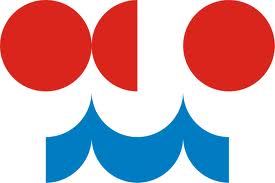 Výstražné informace Českého hydrometeorologického ústavu IK VERNIR CHMU IVNJ_2011/27 VYSOKY Velmi silne bourky pro okres SU od 28. 3. 2010 15:30 do 28. 3. 2010 18:30 do .n.m(IVNJ = informace o výskytu nebezpečného jevu)IK VERNIR CHMU PVI_2011/38  VYSOKY Velmi silne bourky pro kraj Olomoucky od 3. 2. 2010 13:00 do 3. 2. 2010 3:00 do .n.m (PVI – předpovědní výstražná informace o blížícím se nebezpečí)Pro občany, kteří nemají nebo nevyužívají mobilní telefon, umožníme doručení SMS také na pevnou linku 
v hlasové podobě. Pro registraci pevného čísla prosím volejte: 583 237 041 nebo zašlete e-mail s žádostí
o registraci na: info@infokanal.cz. V žádosti uveďte stejné údaje, které jsou vyžadovány v registračních SMS.S veškerými dotazy ohledně služby SMS InfoKanál se, prosím, obracejte na úřad obce.
Další informace získáte rovněž na webových stránkách www.infokanal.cz a  www.obec-vernirovice.cz Vážení občané, zavedením SMS InfoKanálu se snažíme zkvalitnit život v naší obci. 
Věřím, že budete se službou spokojeni, proto  prosím, neváhejte a registrujte se.Jen dobré zprávy, Vaše starostka Marie Kantorková. Kontaktní informace:Obec Vernířovice					                              SMS InfoKanálVernířovice 53					                                             info@infokanal.cz 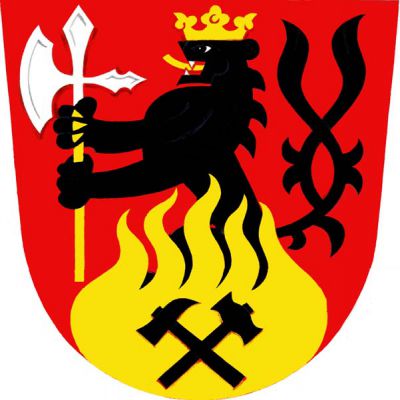 788 15  Vernířovice				                                             www.infokanal.cztel.: 583 237 041						                               www.facebook/smsinfokanalweb: www.obec-vernirovice.cze-mail:  obec.vernirovice@seznam.cz  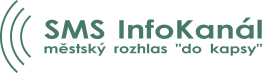 